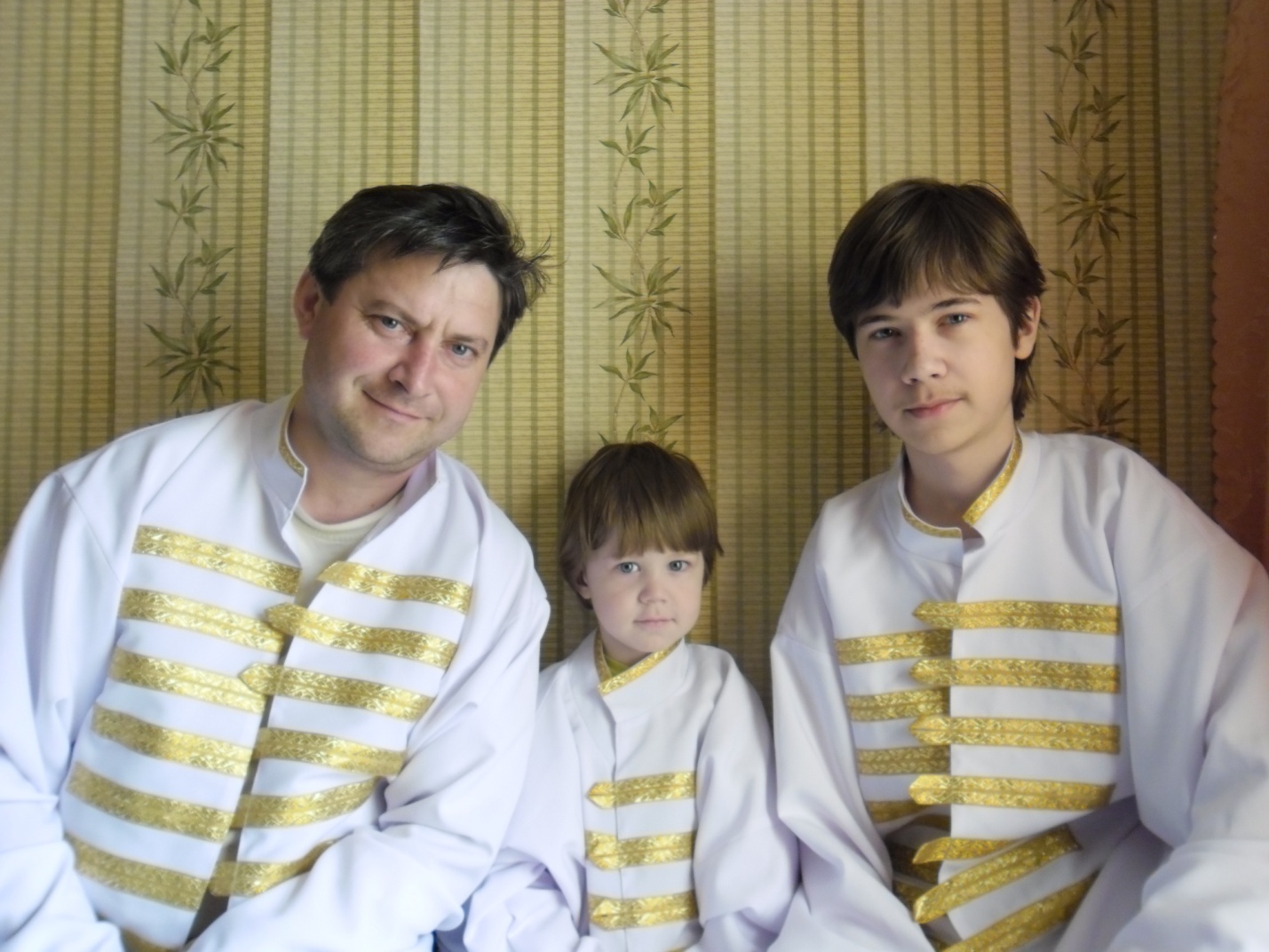 Рассказы Ивана ТакмянинаИСКАТЕЛЬ           Я не мог полагаться на силу  оружия. Это было бы слишком жестоко. Если природа наделила тебя мощной физической силой и высоким интеллектом, – использовать оружие в большинстве случаев просто грех. Хотя противника не стоит недооценивать. Он тоже может оказаться наделённым и силой и умом. Медведь, по крайней мере, обладал только силой. С ним, конечно, управиться проще простого. Но далеко не медведь меня интересовал. Где-то здесь находилось странное существо. Появилось оно довольно-таки давно – миллионы лет назад. И многие из нас хотели бы на него посмотреть. Мы даже пытались организовать экспедицию искателей, однако возникли какие-то проблемы. И вот сейчас искатели сюда отправляются в одиночку. Впрочем, как и я. Возможно, я смогу установить первый контакт с этим существом. Хотя говорят, что наличие интеллекта у него спорно. Что ж, увидим – узнаем.           …В этом горном лесу я был уже месяца три, как раз с середины зимы, и ни разу не увидел это существо. Уже пора возвращаться. Может, кто знает, я встречу его по пути домой?..           Отправляться домой я решил ещё вчера. Но прежде хорошо выспался. Сейчас уже прошло примерно 12 часов с момента, как я отправился в путь. Солнце уже садилось, появлялись первые звёзды. Впереди меня красовались горы. Лунный свет залил заснеженные верхушки гор. Признаться честно, этот вид всегда захватывал дух.           Вот ещё интересно, встречу ли я кого-нибудь из своих? Возможно. Ведь я сейчас не так далеко от двери.           Я шёл по лесу, постоянно проваливаясь в талый снег, поднимаясь всё выше и выше в гору.           Путь оказался не так близок, как казался. Но я не уставал двигаться. У искателей всегда была хорошая подготовка. Как и физическая, так и умственная.           Я замер. Чей-то взгляд застыл на моём затылке. Ну конечно же! Нашёл, нашёл, чёрт возьми! Нашёл то самое существо, о котором в нашем обществе столько споров и догадок. Но ни одной особи так и не было поймано.           Я стал медленно поворачиваться. Странный прибор смотрел мне прямо в лицо. Оружие? Скорее всего. Странное существо смотрело на меня широко открытыми глазами. В свете луны было непонятно, что было на нём – то ли это странная одежда, то ли шерсть. Впрочем, общий вид существа представлял собой далеко не грозного кровожадного животного, а скорее милого и забавного.           Существо что-то сказало на непонятном языке. Я медленно начал поднимать руки. Прозвучал еле слышный звук. Реакция не подвела – я увернулся от летевшей мне прямо в лицо мелкой иголочки. Странное всё же оружие. Мы такое не используем.           Существо было напугано. Оставаясь в том же положении, я за долю секунды, не прикладывая особых усилий, выхватил оружие из его рук. Я секунду стоял, наблюдая за тем, как существо убегало от меня прочь. Бежать за ним я не стал. Разве стоит на это убивать время? Лучше уж скорее добраться до двери, а там уже и домой. И никаких проблем. Правда придётся начальству соврать, что я его видел, иначе буду отвечать за то, что не стал его ловить. Хотя зачем искателю кого-то ловить? Начальство само не знает, в чём смысл нашей профессии. Я должен лишь искать. Для того чтобы поймать существо для науки, нужно быть помешанным на своей работе учёным, который готов любую цену заплатить за такой образец для исследований. Таких учёных я знал. Один из них мой друг. Тот обожал буквально сумасшедшие эксперименты. Не жалел ни друзей, ни врагов, ставил опыты над каждым. Например, я мог бы даже и не подозревать, что являюсь «подопытным кроликом». Как раз он изучал функции двери. Её работа не объясняется существующими законами физики, и многие учёные просто отказывались объяснять её устройство. Мол, работает – и пусть работает.           Брёл я ещё полночи. Оставалось ещё совсем чуть-чуть, я чувствовал приближение двери. Это может почувствовать любой, даже незнакомый с профессией искателя.           …Порой я сам не знаю, что нужно искать. Мысли переплетаются между собой, реальность словно исчезает. Возможно, это последствия перехода…           Я поднялся на небольшую поляну в виде круга. Отсюда было видно всё.           Неведомая сила окутала пространство вокруг меня на два метра невидимым полем, словно отрезая кусок от Вселенной. А что? Отличная транспортная связь, главное – быстрая. Только назвать пункт назначения. И всё, никаких проблем.           …Я прошептал название своего мира. И тут началось самое интересное. Земля смешалась с воздухом. Вокруг меня проносятся какие-то полосы, молнии, вспышки, возникают и тут же исчезают энергетические поля. Вспышка – и я превращаюсь в миллионы мелких песчинок и чувствую себя каждой из них. Вспышка – и я повсюду, во всей Вселенной, во всех измерениях, во всех временах. Ещё вспышка, и ещё…           Я стою там, где был последний раз три месяца назад. Стою в привычном для себя облике. Предыдущий облик, в котором я был на земле, смахивал на огромного примата. И находиться в таком теле, честно признаюсь, неуютно.           У многих возник вопрос – так кто же я всё-таки?           Я отвечу. Я – энжей, сасквоч, алмаст, бигфут, йети, снежный человек. Я – существо с другой планеты, из параллельных миров, с подводных глубин, с высоких гор, с непроходимых лесов. Я – воплощение ваших страхов, теорий и даже фантазий. Я – искатель.           И я ищу что-то в вашей душе. И может быть, когда-нибудь я что-то найду. Но что – сейчас даже я не смогу ответить. СЧАСТЛИВ ПО-НАСТОЯЩЕМУ    Олег подходил к дому. В руке был пакет с только что купленными продуктами. Почему-то он всю дорогу от работы до магазина рассуждал обо всём, что только приходило в голову. По дороге от магазина до дома он уже старался не думать ни о чём. Уже с неделю назад в душе поселилась внезапная тревога. Как будто что-то должно было случиться. Что именно – Олегу было не понятно. Но тревога никак не проходила. Сегодня целый день в офисе он напряжённо работал, тщетно пытаясь заглушить её. Конечно же, не всегда работал – раскладывал пасьянс, посещал страницу в социальной сети, или же просто бродил по просторам интернета. Осознав, что ничего не получается, на весь оставшийся рабочий день Олег погрузился в собственные мысли. Коллеги стали замечать, что их друг, некогда душа компании, сидел, либо уткнувшись в компьютер, либо в бумаги, и ни разу ничего им за день не сказав. Но за кого он так тревожится? Он не мог понять именно это. За жену? За детей? За друзей? Или за себя самого?    Но ведь что может произойти?    Олег призадумался. Всё может произойти, абсолютно всё.    Ещё Олег чувствовал, будто кто-то незримый постоянно за ним ходит. Но это скорее всего из-за стресса. Паранойя, что уж тут такого? Да, нужно бы посетить психиатра. Правда, времени никогда нет.    До дома оставалось пройти всего-то три подъезда. Пару раз Олег из-за темноты наступил в лужу. Вдруг он услышал, что кто-то к нему подбегает. Олег обернулся и, не успев ничего понять, почувствовал, как что-то очень острое вошло ему в живот. Пакеты выпали из рук, сам он упал на колени. Олег посмотрел на ранившего его человека. Перед ним стоял обычный подросток, лет пятнадцати-шестнадцати. Олег упал на сырой, холодный асфальт, держась рукой за живот, из которого сочилась кровь. Боль он почему-то чувствовать перестал, чувствовал лишь то, что подросток начал рыться в его карманах. Сознание медленно покидало его. Но увидеть, как подросток уходит, прихватив с собой бумажник, он успел.    Темнота потихоньку отступала. Сознание медленно, как после долгого сна прояснилось. Олег открыл глаза.    Он лежал на кровати, одетый в белоснежную пижаму, посреди какого-то помещения, настолько яркого и белого, что глаза не сразу привыкли. Сначала Олег подумал, что он в больничной палате. Однако на потолке и на стенах не было потрескавшейся штукатурки, которая так характерна российским медицинским учреждениям. Ну, естественно, не только медицинским. Ведь это характерно ВСЕМ российским заведениям. А также, обычных окон в помещении не наблюдалось.    – С добрым утром, – сказал кто-то, явно с полным ртом. – То есть, добрый вечер.    Олег огляделся. Откуда ни возьмись, в стороне появился небольшой круглый столик, за которым сидел некто в чёрном балахоне. Этот «некто» спокойно поедал пиццу, даже не глядя в сторону Олега.    – Где я? – спросил Олег.    Всё же этот вопрос его волновал, хотя он догадывался что произошло. И от этой догадки ему становилось не по себе...    – Ты сейчас лежишь посреди улицы, напротив своего дома, – спокойно пояснил человек в балахоне. – Вот, тебя заметил дворник дядя Петя, и, похоже, он побежал звонить в скорую и полицию.    – Я что, умер? – сказал Олег, вздрогнув.    – Точно, – человек в балахоне явно усмехнулся.    – Ты кто? Смерть, что ли? – сказал Олег и представил, что балахон одет на устрашающий скелет – ведь это самый распространённый образ смерти. По крайней мере, на западе.    – Ага. Смерть. Ну, в смысле ангел  смерти. Или агент Смерти. Ничего, что я тут ем? Понимаешь, работаю и день и ночь по своему участку, и хоть бы раз поесть нормально дали!    Смерть, наконец, скинула капюшон. То есть, скинул. Олег, готовый уже невольно зажмуриться, облегчённо вздохнул – никакой это был не скелет, а обычный молодой парень, лет двадцати пяти. Уж больно напоминающий его, Олега, в этом возрасте...    – Итак, – сказал ангел смерти, отодвигая коробку с недоеденной пиццей в сторону и доставая из сумки довольно странноватого вида обыкновенный ноутбук. – Что мы имеем? Мужчина, тридцать девять лет, зовут Олег Шилов, женат, двое детей. Причина смерти: на пути к дому был зарезан подростком-наркоманом в четырнадцать минут девятого.    Шилов почувствовал, как медленно впадает в депрессивное состояние. Что ему теперь делать? Ясное дело – смириться. Олег стал разглядывать странную сумку. По форме – обычная спортивная сумка. Её запросто можно купить в спортивном магазине. Единственное, что казалось необычным и странным – это золотистые и серебристые узоры, которые её покрывали. Они складывались в непонятные символы, изображения, похожие на человеческие лица, порой кричащие, словно в ужасной муке, порой спокойные, безразличные.    – Что дальше? Рай или Ад? – вздохнул Олег.    – Ад, конечно, – почти ласково сказал ангел смерти. – Сейчас некого в Рай-то отправлять. Ну, ты сам понимаешь. Разве что детей. И так. В какой тебя круг отправлять, нужно решить.    Олег снова вздохнул. Вот так живёшь, постоянно в напряжении, в работе, пытаешься всеми силами прокормить семью, плюёшь на всякую религию, и вдруг умираешь, и попадаешь в Ад. Отличная перспектива!    – Тебя не крестили. У тебя родители – атеисты?    – Агностики, скорее... врачами были. Врачи-то, в основном же, скептически к такому относятся.     – Да, вижу. Сам-то в Бога не верил, как я погляжу? Ну что, уже два факта греховности имеются.     Ангел смерти спрашивал обо всех совершённых грехах и, слушая оправдания Олега, что-то печатал на ноутбук.    – Будет суд?    – Какой суд? – не понял ангел смерти. – Ах, суд. Нет, тут не совсем так всё устроено.    – Ну, вроде это же во всех религиях…    – Ну, это когда было. За тысячи лет сколько реформ прошло, ё-моё. Сейчас по-другому всё. Теперь я могу решить, куда тебя определить. Тут, понимаешь, у нас систему целую разработали! Специалисты трудились. Веками трудились.    – Смысл системы в том, что ты расспросишь умершего о грехах и отправишь его в Ад?    – Ну да... то есть, почти. Я расспрашиваю умершего о грехах, составлю протокол, получаю одобрение на Ад или Рай, и уже потом я могу его куда-либо отправить. Либо дать испытательный срок.    – Испытательный срок? – удивился Олег.    – Ну да... если ты умер внезапно и ты не безнадёжен, то он даётся.    – Человек восстаёт из могилы?    – Нет, что ты. Его, например, обязательно откачают в больнице. Тут главное, я повторяю, быть не безнадёжным грешником.    – Я безнадёжен? – спросил Олег.    – Ага, – кивнул ангел.    Олег снова лёг на кровать.    – А шибко там плохо? – спросил он. – В Аду-то...    Ангел заулыбался.    – Ты же в России родился? Да тогда там вообще для тебя тогда нормально. Обычная планета Земля, по сути, просто как бы в другом измерении... да не переживай ты так. Зато со знаменитостями, может, подружишься. Знаешь, их там сколько? Кстати, я туда недавно лично Каддафи привозил. Хороший мужик, на самом деле. И правитель хороший. За что он американцам и, собственно, всему мировому правительству не нравился? Видишь ли, он мог, вероятно, их всю финансовую систему разрушить. Цены на нефть диктовал... вот и народ против него и настроили.    – Постой, – внезапно сказал Олег. – А как же моя семья?    – Как что? Поплачут да и всё.    – Но ведь деньги в семье получал только я. Алёна ведь ещё в декрете с малышом...    Ангел нахмурился. Почесал затылок и задумчиво сказал:    – А... но тут по семейным обстоятельствам. Готов подсобить. Материально. Чем могу, как говорится.    – Спасибо, – искренне поблагодарил Олег.    – Я как раз знаю одного ангела, он в командировки на Землю отправляется часто, могу попросить, что бы помог твоим.    – Спасибо, – повторил Олег.     Теперь он явно казался спокоен. А ведь он действительно успокоился.    – Да, пожалуйста, пожалуйста.    – Что теперь?    Ангел задумался.    – Ну, ты подожди, я только что протокол отправил.    Олег закрыл глаза. Ему до сих пор не верилось, что всё так быстро закончилось.    – Парень, всё только начинается! – сказал ангел, явно прочитав его мысли. – Вечная жизнь – это тебе не шутка. Хоть и в Аду...    – Не шутка... вечно гореть в Аду? – Вот это, конечно, не шутка.    – Кто сказал, что ты там гореть будешь?    Олег посмотрел на ангела.    – В смысле? Разве там нет котлов, огня, пламени, чертей жарящих грешников?    – Есть всё. Но только для «VIP-персон».    Олег ничего не понимал. Как же там наказывают грешников? В зависимости от грехов?    – Не совсем, – снова прочитал мысли ангел смерти. – Наказывают в зависимости от того, насколько ты заблудился в себе и нагрешил. Прибудешь – увидишь. Кстати, возможно, твоя жизнь в Аду покажется полным бредом. Всё зависит от твоего сознания.    Было понятно, что ничего хорошего не ожидается, что естественно огорчает.    – Какое сегодня число? – спросил Олег.    – Второе, – сказал ангел, заглянув в ноутбук.    – Послезавтра у меня День рождения. Очень круто, я его встречу в Аду.    Олег вдруг заметил, что на стуле лежит коса. Та самая, которая принадлежит Смерти, почти во всех её изображениях.    – Слушай, а зачем тебе коса? – спросил Олег.    Ангел усмехнулся.    – Сам не знаю. Как бы важный атрибут, присвоенный народом в течение многих лет.    Наступило молчание. Олег всё же нервничал, правда, не так сильно, но хотя бы из-за себя. Ангел стал что-то печатать на ноутбуке.    – К сожаленью, день рожденья... – стал внезапно напевать ангел. – Встретил я в аду-у-у... о! Пришёл ответ! Ну что, пошли?    Олег с обречённым видом кивнул.Через некоторое время они стояли в огромной очереди, состоявшей в основном из грешников, которые продвигались к распределительному пункту.– Ну что ж, welcome to hell, как говорится! – радостно сказал ангел. – Это, так скажем, «предбанник» Ада. Несмотря на большое количество человек, они довольно быстро продвигались к распределительному пункту – небольшому, самому обычному зданию. Пространство вокруг людей заполняли витрины немного странных магазинов. То, что в них продавалось (если, конечно, оно действительно продавалось), не стоило бы описывать, по крайней мере, людям со слабой психикой.– Ладно, – сказал ангел, глядя на самый обыкновенный коммуникатор. – Пойду я, у меня тут вызов.– А мне что делать? – спросил Олег.– Стой в очереди. Когда дойдёшь до пункта, там тебе всё скажут.Ангел пошёл прочь – в ту сторону, откуда они и прибыли. Там буквально из пустоты появлялось всё больше людей, которые становились в очередь.В сердце Олега таилось лишь одно чувство – ненависть ко всему живому и неживому.Впереди него шёл мужчина лет шестидесяти, который постоянно что-то бормотал себе под нос. До Олега доносились лишь обрывки фраз: «...забрали черти старика...», «...зря ведь не верил, старый дурак...»– Не ты один, старик, – успокоил его Олег.Тот обернулся, но промолчал.– Зря ты так спокойно об этом говоришь, – сказал пожилой мужчина. – Бог всемилостив, просто покайся, мне так всегда мать говорила...– И впрямь, дурак ты, старик. Если этот твой Бог всемилостив, то почему всё так в нашей жизни происходит?– А как оно происходит? – не понял старик.– Оглянись назад, вспомни свою прежнюю жизнь. Разве в ней не было проблем? Разве ты не страдал от них? Разве не проклинал всё на свете? Чего только не переживёшь на этой чёртовой планете! Мне приходилось четыре раза судиться из-за собственного дома, понимаешь? Я всю жизнь потратил на то, чтобы её остатки прожить достойно! Для того чтобы прокормить свою семью, обеспечить хорошее будущее своим детям! А всё оказалось напрасно – меня зарезал какой-то пацан! А кто виноват, когда в мире развели такой беспредел? Бог не всемилостив, он ненавидит всех нас! И ты, старая рухлядь, за всю свою жизнь уж должен был это понять!Олег часто дышал, сердце бешено колотилось. Он был в ярости и готов был удушить старика. Хотя он, конечно же, понимал, что они всё равно мертвы.– Я умер, а дети остались. Жена осталась, причём, беременная. И что теперь делать? Я ведь вечно буду здесь жариться. И ничего теперь не изменить.Старик молчал. Вдруг кто-то Олега позвал. Тот помотал головой, но ничего странного не увидел.– Эй ты! – голос был буквально над правым ухом.Олег повернул голову и увидел в витрине адского магазина большое зеркало, украшенное серебряными узорами, в котором вместо обычного отражения было лишь лицо. Однако из-за помех, словно на старом телевизоре, нельзя было полностью увидеть его черты.– Говорящее зеркало? – отрешённо сказал Олег. – Может, я жив, просто мне вкололи какой-нибудь наркотик?– Сожалею, но ты умёр, мужик, – сказало зеркало бесполым голосом. – Олег тебя звать? Подойди сюда, очередь за тобой всё равно останется, тут правила строгие.Олег пожал плечами и подошёл.– Хочешь в будущее заглянуть?– В какое? Как я буду тут мучиться? У меня нет будущего.– Я про реальность, ту, где ты жил. Если хочешь узнать, что будет с твоими родными, к примеру...– Так, показывай, что там.– О’кей, смотри.Лицо внезапно исчезло, и на зеркале, словно в быстрой перемотке, стали показываться события с момента смерти Олега. Оказалось, что убийца-подросток забрал у него не только бумажник, но ещё и ключи от квартиры и документы.– На кой чёрт ему мои документы? – удивился Олег.Потом показали плачущую жену, растерянных маленьких детей. Потом он увидел двух подростков с чем-то блестящим в руках, стоявших возле его квартиры. Олег понял – они вооружены ножами. Одного из них он узнал – тот самый, что его и убил. В квартире он увидел в этот момент своих маленьких детей, их мама ушла на пару минут в магазин, находящийся у самого дома.На этом показ оборвался.Олег выругался так, что все мертвецы удивлённо взглянули на него.– А теперь плати.– Что?! – возмутился Олег. – У меня даже денег нет!– Это не мои проблемы. Добро пожаловать в Ад.На потрескавшемся асфальте Олег увидел арматуру. Схватив её, он нанёс мощный удар по витрине – она разлетелась мелкими стёклышками. Одно из них впилось Олегу прямо в плечо, ещё два в ногу и три в руку. Удивительно то, что не тронутым оказалось лицо. Второй удар не заставил себя ждать – зеркало, вопя, разлетелось точно так же, как и несчастная витрина.Люди по-прежнему удивлённо смотрели  на разбушевавшегося мертвеца.– Зря ты так, наверное, – сказал удивлённо старик, когда Олег вернулся в очередь.– Плевать, – сказал Олег. – У меня просто нет денег.– Только из-за этого ты его разбил?Олег не удостоил старика ответом, лишь стал думать, как ему теперь действовать.– Ангел! – вдруг осенило Олега. – Нужно срочно найти ангела смерти!Позже Олег уже сидел в специально выделенной ему квартире – в пункте распределения ему вручили ключи от квартиры и дали небольшой список правил.Неприятный осадок остался ещё после того, как пришлось разбираться с администрацией адского города – в той квартире, которую ему выдали, оказалось уже живут люди. Адские чиновники, пока не получили «подзатыльника» от райских кураторов, ничего для решения этой проблемы делать и не собирались, даже хотели поселить Олега в каком-то подвале. Оказалось, в пункте распределения просто-напросто напутали номера адских многоэтажек.Из головы не уходило самое главное – безопасность его детей и жены была под угрозой, если, конечно, зеркало не обмануло его, забравшись к нему в голову и просто сделав «видеомонтаж» из его мыслей.Но на всякий случай Олег собирался найти ангела смерти, того самого, который его привёл сюда.В квартире он нашёл телефонный справочник Ада, надеясь там найти ангела. Велико было его разочарование, когда он вспомнил, что имя у ангела он так и не узнал. Хотя, полистав бесконечную, в самом прямом смысле этого слова телефонную книгу, он понял, что номеров ангелов там нет. С виду, кстати, справочник напоминал земной. Похож на него был даже по размерам, но, когда его листаешь, возникает мысль, что он никогда не закончится. В общем, даже если бы и были там номера хоть каких-нибудь ангелов, то Олег всё равно просто физически бы их не нашёл.Олег вышел на улицу. Пришлось спускаться по лестнице с шестьдесят девятого этажа, что показалось просто непосильной задачей. Но иного выхода не было. Когда Олег только заселялся в этот дом, лифт четыре раза останавливался и даже падал на самое дно шахты. Поэтому рисковать не стоило. Конечно, погибнуть тут нельзя, но увечья тут получить ещё как можно. Однако спускаться по лестнице было ничуть не лучше лифта: ступеньки угрожающе трескались, создавая опасность обрушения, поэтому иногда Олег буквально по ним бежал. После всего этого, даже будучи мёртвым, он всё равно чувствовал себя ещё более полумёртвым.Во дворе на лавочке сидели бабушки, которые о чём-то яростно спорили, кого-то злобно проклинали. Обычная картина, типичная для России.Олег прошёлся от дома до ближайших магазинов, в надежде встретить хоть одно знакомое лицо. Несколько раз он спрашивал у прохожих, где можно найти ангела смерти. Но все лишь пожимали плечами.После недолгих раздумий Олег хлопнул себя по лбу. «Как же я сразу-то не додумался!» – подумал он.Теперь оставалось лишь вспомнить дорогу.Через два часа он стоял возле распределительного пункта. Тут по-прежнему была огромная очередь. Ровно до половины пути каждого человека сопровождал ангел смерти.– Вот они где, – сказал Олег. – Почему же до меня сразу не дошло?Он подошёл поближе к людям. Витрина так и осталась разбитой, зеркала не было. Лица знакомого ангела тоже не было видно. Он помнил, как он выглядел – чем-то похожий на самого Олега в юности.На него смотрели все: и люди, и ангелы. Но никто не говорил, ни слова.Олег так простоял ещё примерно тридцать минут, пока где-то возле начала очереди его не окликнули.Подойдя туда, Олег узнал ангела сразу.– Ты чего тут ходишь? – спросил ангел, сопровождающий старушку лет семидесяти.– Тебя ищу, – резко сказал Олег. – Мои родные под угрозой.– С чего ты взял?  – скептически поднял левую бровь ангел.– Зеркало рассказало.– Что? Какое такое зеркало? А то, которое разбили? Ты его разбил что ли?– Я. Оно просило с меня денег. А у меня их нет. Да и я был немного не в духе.– Ты и сейчас немного не в духе, – усмехнулся ангел. – Я же обещал, что присмотрю за твоими родными. Какие ещё могут быть вопросы?– Тот парень, что зарезал меня... Что он у меня забрал? Ты же видел, ты ведь был там...– Бумажник он у тебя забрал, – немного смутился ангел.– И всё? – Олег не собирался сдаваться.– Ну, не совсем...– Что ещё он забрал?Было видно, что ангел растерян. Олег торжествовал. Он загнал райское существо в угол.– Что он ещё забрал, говори!– Документы и ключи. – Ангел сдался.«Не умеете вы, ангелы, врать. И скрывать тоже», – подумал Олег.– Я видел, как этот паренёк со своим приятелем стояли возле моей квартиры. У них у каждого было по ножу. А в квартире были мои дети! Понимаешь?– Бред. Зеркало просто хотело содрать с тебя побольше денег.В этот момент они достигли центра пути к распределительному пункту, и ангел вышел из очереди.– Если я обещал, что помогу твоей семье, значит помогу.– Ты ангел смерти, как ты можешь ей помочь?Ангел молчал. Он не знал, что ответить.– Ты прав, я не Хранитель. Не знаю я, как им помочь. В мои обязанности входит только транспортировка душ. И связи тут не помогут, никто сейчас за это не возьмётся.– А я уж подумал, что вы не умеете лгать, – сказал Олег.Ангел опустил глаза.– Дом, где я жил, на твоём участке находится?– Ну да.– Если будет вызов на мою семью, ты можешь туда просто не приходить?– Сожалею, но нет. От начальства попадёт. А души останутся на земле. Таких проколов в нашей работе и так достаточно.Олег задумался. Он понимал, что нужно что-то делать. Но что?– Слушай, а зеркало-то показало, когда всё это произойдёт? – спросил ангел.– Судя по скорости событий, завтра.– Ладно, приму к сведению. Если что, будь на чеку, что-нибудь придумаем.Олег кивнул. Наконец, после смерти, в его душе закралась хоть какая-то надежда.На следующий день уже с раннего утра Олег снова стоял возле гигантской очереди. Знакомый ангел всё ещё не появлялся.Олег ходил туда-сюда от начала очереди к её середине. Ноги уже не держали. К тому же было чудовищно жарко.Ангела до сих пор не было. Олег начинал нервничать.К обеду он почувствовал, что очень хочет есть. Вокруг ни одного продуктового магазина. Странно, но вчера до самой ночи он вообще есть не хотел.Наконец, ближе к трём часам, он увидел знакомого ангела смерти. Тот снова сопровождал какую-то старушку.– И снова Олег, – усмехнулся ангел. – Ну что?– Да цела твоя семья, цела.– Пока, – мрачно заметил Олег.– Не надо быть таким пессимистом!Олег вдруг понял, что абсолютно бессилен. Ему показалось, будто огромная машина давит его. Депрессивное ощущение фатальности заволокло его разум.– Слушай, парень, я не знаю, как тебя зовут и вообще ничего про тебя не знаю. Я лишь тебя прошу, помоги моей семье. Если нет, подскажи мне, как это сделать! Я попробую, чего бы это мне ни стоило.Ангел молчал. Старушка сверлила взглядом обоих.Дойдя до середины очереди, ангел сказал Олегу:– Отойдём?Олег кивнул, и они приблизились к витрине на такое расстояние, чтобы люди их не могли услышать.– Есть одна такая вещица... Но начальство нам запретило его рассказывать грешникам, – начал ангел.– Говори, – твёрдо сказал Олег.– Видишь ли, абсолютно любой грех можно искупить... Сверху мне приказали не рассказывать об этом вам, но я считаю, что это дикость. Да простит меня Отец мой небесный!– Хватит этого, говори по делу. Да и чем мне поможет искупление греха?– Надо вернуться к началу. К тому моменту, когда тебя должны были убить. У тебя просто будет шанс искупиться и выйти на праведный путь. Не подойдёт тебе такой вариант?– К началу? Ты мне говорил, что я безнадёжный грешник и меня уже не вернуть!– Я лгал. Мне нельзя было это говорить. Иначе так каждый станет возвращаться к жизни.– Рай не хочет, чтобы люди жили?– Нет, ты что? Человек должен сам до этого догадаться.– До чего? Как искупить грех? Знаешь, но что-то я не понимаю, как это сделать! Может, подскажешь всё-таки?– Вспомни свои грехи. И обдумай их хорошенько. Помнишь, когда я только тебя забрал, ты начинал оправдываться? Вот это неправильно.– А что я должен делать?– Покайся и всё, – просто ответил ангел. – Я тебе важную информацию только что раскрыл, а это мне может стоить головы.– Подожди! – Олег был в замешательстве. – Просто покаяться? И всё?– Помолись ещё, – усмехнулся ангел. – Может, Он услышит тебя.Олег тщетно пытался вспомнить знакомые молитвы. Ничего в голову даже не приходило. Но вдруг слова в голове сами начали складываться в предложения, и он услышал собственный голос. Голос, исходящий из его сердца.Пространство вокруг заволокло серой дымкой, люди в очереди, ангел и всё, что было в тот момент рядом, превратилось в тусклые силуэты.– Бог – это то, что в тебе, – в это время говорил ангел. – Это часть тебя. Это твои взгляды на жизнь. Это твоё сознание. Ты кстати слышал, что оно напрямую связано с Вселенной? Бог может быть таким, каким сам его представишь для себя. Вера в Него – значит, вера в себя, понимаешь? А ты просто в себя не верил. Поэтому у тебя было такое отношение к жизни. Поэтому у тебя было много проблем.  Наконец Олег почувствовал внезапную лёгкость, словно, что называется, «камень с души». «Исповедь самого с собой» закончилась довольно быстро.Пространство вокруг тут же восстановилось. Серая дымка рассеялась. Перед Олегом стоял ангел и держал небольшую бумажку золотистого цвета.– Держи, – ангел протянул её Олегу.– Что это? – спросил Олег, взяв бумажку.– Билет в начало, – заулыбался ангел. – Только что передали.Темнота медленно отступала. Сознание медленно, как после очень долгого сна, прояснилось. Олег открыл глаза.«Знакомое начало», – подумал он.– Мы спасли его! – услышал он чей-то голос.Только сейчас Олег понял, что едет в машине скорой помощи, а над ним борются за его жизнь врачи.Олег попытался встать и стянуть с лица кислородную маску.– Тихо-тихо! – тут же прервал Олега врач. – Куда встаёшь? Вот как залатаем тебя, тогда хоть прыгай!– Ключи... – прохрипел Олег. – Документы... Они на месте?..– На месте твои ключи и документы.– А парень?..– Это который ранил тебя? Его уже милиция забрала. Тебе ещё повезло, что дворник тебя вовремя увидел.Впервые за много лет Олег был по-настоящему счастлив. Он был жив. ГОРОШЕК В СМЕТАНЕ          У нас есть кот по кличке Горошек. Так его назвала моя мама, потому что у него на спине два небольших чёрных пятна. Он очень умный. Если посмотреть на него, кажется, он того и гляди что-нибудь скажет.          Однажды мы сидели за столом, обедали. Вдруг откуда-то раздалось:          -  Мяу!           -  Ваня, посмотри, где кот, - сказала мама.          Я где только ни смотрел: и на печке, и на вешалке, и под столом, и под кроватью…          Я сел за стол и сказал:          -   Я его нигде не видел. Всё посмотрел.Только я закончил говорить, как вдруг опять раздалось:          -   Мяу! Мяу!          -   Ты точно везде смотрел? – спросил папа          -   Конечно.          -   Ещё раз посмотри.         Я снова обыскал весь дом. Даже на улице смотрел. Не нашёл. И мы решили, что продолжать поиск бесполезно. Вылезет сам.         Мы продолжали обедать.         -   Ваня, принеси, пожалуйста, сметану, – попросила меня мама.  Мне уже стало надоедать ходить туда-сюда. Но я всё-таки пошёл.        Открыв холодильник, я увидел то, что не ожидал увидеть. Внизу лежала коробка из-под сметаны, а рядом сидел Горошек, облитый сметаной. Видимо, Горошек хотел отсюда выбраться и вымазался в сметане из коробки, которая свалилась на него. Я также мысленно отметил, что вид у него был удивлённый и обиженный.        -   Не хотите ли увидеть Горошка в сметане? – сдерживая хохот, спросил я из кухни.        -   А сметана тут при чём? – спросил папа.        -   Идите, посмотрите!       У мамы с папой это зрелище тоже вызвало смех.       Горошек с недовольным видом вылез из холодильника, слизал с себя всю сметану и улёгся на печке.       Только одно осталось загадкой: как же Горошек попал в холодильник?КАПИТАН    ДЖЕК   Это было великое сражение…   Самый крупный флот Звездного Союза…Ферийский флот напал на Марсианскую Фракцию.   Сражение над планетой Марс…   Одно из самых великих…-Капитан! Ферийцы прорываются!- сказал, часто дыша, молодой лейтенант.-Ничего, сейчас мы их зажмем,- уверенно сказал Джек - разворачивайте крейсер на девяносто градусов-Вы что, носом к ним?- испуганно спросил лейтенант.-Выполнять приказ!- только рявкнул Джек.   Рубка выглядела почти, как зал ожиданий в космопорте. Единственное отличие - пять стандартных пилотных кресел, немного оборудования, с боков есть пара иллюминаторов. А впереди - один лобовой. С боку в рубке был керамический люк.   Джек сидел впереди, глядя на монитор компьютера. На нем компьютерная модель крейсера поворачивалась на девяносто градусов. Сам крейсер выглядел сверху длинным треугольником.-Левый борт! – сказал Джек в рацию. – Атакуйте крупные корабли водородными снарядами, мелкие – лазерами, чтобы снаряды не кончились.Сам Джек взял управление оружием носовой части крейсера. Он нацелился на Ферийский линкор и нажал на спуск. Из под крейсера выскочила термоядерная боеголовка, ударяя по кабине ферийского корабля. Он, треснув, развалился надвое. Задняя часть попала под расстрел  левого борта, а в переднюю попал плазменный луч.-Один есть! – сказал Джек  с приливом оптимизма.Вдруг крейсер тряхнуло.-Что случилось! – с волнением спросил Джек.-В левый двигатель попали, – ответил лейтенант.-Если будем совершать маневры? – снова спросил Джек.-В случае если будем маневрировать, то двигатель автоматически заменится на резервный.-Энергия?-Сто восемьдесят пять целых и пять десятых процентов.-Остальные системы. Состояние?-Все системы функционируют нормально. Но в триста шестидесятой цепи левого борта, в пятидесятом блоке, все отсеки разгерметизированы. -Жертвы есть?-Нет. Можно весь блок отсоединить. Кораблю будет легче.-Так и поступайте…    В конце корабля, по левому борту открылся шлюз, из которого вылетел небольшой квадратный разгермететизированный блок.    Мощный снаряд угодил по лобовому иллюминатору.-А мы их сейчас бетой накроем, – сказал Джек.-Но ведь наши корабли попадут под воздействие… - растерянно сказал лейтенант. -Сообщите им, чтобы активировали переборки, - сказал Джек-Сообщил! – сказал лейтенант через несколько секунд.-На счет-ТРИ! Раз, два, три! От корабля откатилась прозрачная, еле заметная волна. Некоторые корабли просто потеряли управление, некоторые унеслись по инерции в глубокий Космос с заглохшими двигателями и полуживыми пилотами.    На компьютерной модели крейсера посередине корабля постепенно разрасталась красная точка. Ферийцы отстреливали середину корабля. В этом месте корабль дал трещину. Передняя и задняя части расползались. Трещина разрасталась. Джек почувствовал легкий ветерок или что-то вроде того.-Люки задраены? -  Спросил по рации Джек.Ответа не было…. Ветерок усиливался.…Наконец он перерос в настоящий ветер! Все начало сносить к открытому люку. Стало тяжело дышать. Воздух – кончался! Джек увеличил мощность синтезатора воздуха. Но вакуум с жадностью поглощал весь воздух из корабля. Вместе с ним в космос вылетали люди. Ни в чем не повинные люди.… Среди них мог оказаться и капитан Джек, и лейтенант, и весь экипаж.    Джек держался за стену, на которой были выступы коммуникаций. Все остальные тоже так поступили. Джек чувствовал давление. Уши заложило. Он провел пальцами по уху. На пальцах была кровь…    Лейтенант перебрался к пульту.-Мы сейчас погибнем! – испуганно сказал он, - Синтезаторы отказать могут! – крикнул он как будто сквозь вату.-Держи давление и сразу - же включай синтезаторы! – закричал Джек.Вдруг у него перед глазами возникла пелена. К горлу подступила тошнота. В ушах звенело. Джек упал, продолжая держаться за выступ.-Держи….дав…. ление…. – выдохнул из себя Джек – и…. садись на…. Планету….Он чувствовал сильные перегрузки. Голова кружилась… Возможна потеря сознания…    Они приземлились!*    *    *Джек, пошатываясь, подошел к одному из военных, стоявшему на посадочной площадке, в ожидании Десантного автолета.-Кто победил? – спросил Джек.-Ха! – усмехнулся солдат – Конечно мы. А вы что не помните, как вы расстреляли последний корабль?-Нет…Феникс    Я медленно пролетал около красного гиганта 3-2,1-ЭМ34969. Нравилось мне летать около звезд, хотя и было это опасно. Меня мог задеть протуберанец. А если бы я забыл включить переборки, то меня могло бы облучить гамма, бета излучением. Смотря, какая звезда…    Сейчас около звезды никого не было, Кажется, из-за силуэта звезды вылетел длинный корабль. Нет, скорее это яхта ,как и моя. За ним показался еще такой- же корабль только без крыльев, и без полусферической кабины .Вдруг снизу (хотя в космосе нет понятий: низ, верх, и т. д.) вылетел еще корабль и атаковал первых двух. Такого я еще никогда не видел. Все три корабля атаковали друг - друга!-С дороги! – послышалось из приемника.-Отвали, это моя территория – уже другой голос.     Я вышел на связь,-Что тут происходит? спросил я.-Это я у вас троих хочу узнать!- снова послышалось из приемника.- эта звезда и система моя!-Яне знаю, кто из вас кто, но я просто пролетал мимо. – Сказал я.-Если вы пролетали мимо, то валите, хоть в черную дыру!Вдруг в меня угодил заряд плазмы, Корабль тряхнуло. Ничего страшного! Удар пришелся по защитному полю. Но у меня сработал водородный снаряд- рефлекс корабля (у него тоже есть разум)! Мой снаряд угодил в пушку чужого корабля, из которой в меня только что стреляли. Ровный, блестящий цилиндр оплавился, образовывая пробку в пушке.-Зачем, Феникс?- обратился я к кораблю,- нам теперь не выкрутиться!-Извини капитан,- виновато сказал Феникс.      Мой корабль называется Феникс. Он имеет способность самовосстанавливаться. В структуре  его брони присутствуют нано-частицы. Эта броня называется – саморегенерирующая молекулярная броня.      После того, как Феникс выстрелил, чужак дал нам понять, что ему это не понравилось, и он зарядил в меня сгустком фотонов. На пульте управления кругленький индикатор первого слоя силового поля, постепенно из зеленого стал наливаться красным, а потом черным. Значит, на первом слое силового поля иссякла энергия. -Феникс! Давай массированный удар ядерными ракетами!!!- заорал я.     Корабль задрожал. От края звезды отделился огромный протуберанец и скользнул по кораблю с полусферической кабиной. Корабль вспыхнул и сразу потух (огонь не может гореть в космосе, потому- что там вакуум)-Вот это да! Ракета попала в звезду, вызвав этим гигантский протуберанец. Красивый корабль превратился в черный силуэт без чудной кабины.     У одного из кораблей снизу вылезла пушка. Многокалиберный красный ствол был направлен на звезду. -Знаешь, что это? – спросил меня  владелец этого корабля-Нет, но догадываюсь - ответил я-Это портативное оружие массового уничтожения!Меня будто в вакуум выбросили. Если он выстрелит по звезде , то взрыв будет ужасный.-Во имя Эрруда!!!- закричал человек.Мне стало жутко. Это были пираты из разных кланов. Эрруд - выдуманный Бог пиратов.    Из гигантской пиратской пушки вырвался длинный металлический цилиндр. Это была ракета. Она с ужасной силой ворвалась в море плазмы звезды. Громадные пласты плазмы вырывались из красного солнца. В месте, куда влетела ракета, образовалась воронка. Она все увеличивалась. Также в размерах увеличивалась и сама звезда. В моем корабле полетел климат-контроль. Жар становился все сильнее. Пираты уже успели убраться отсюда. Индикаторы всех уровней защитного силового поля наливались красным, а потом становились черными. Индикатор брони тоже был на критической отметке.  Я попытался развернуть корабль. Ничего не выходило! Гравитация звезды росла…   Ну конечно! Как я сразу не додумался! Я начал включать искривитель. В километре от моего корабля образовался биопроход. Большая светящаяся воронка затягивала меня…     Мы с Фениксом возникли около Земли. Феникс молчал. Я вел корабль на посадку. Мы совершили посадку около нашего ангара. Я вышел. Полукруглый, с маленькими крыльями корабль молчал. На его обшивке виднелись глубокие выжженные царапины. Я скользнул по плитам космодрома, еще мокрым после дождя, ближе к кораблю.-Феникс! Ты меня слышишь?Ответа не было… -Эй, очнись!-…Ты что-то сказал?- устало протянул корабль.- Программа самовосстановления – включена.У меня даже на душе спокойно стало. Я посмотрел на обшивку корабля. Дыры затянулись, даже царапины не нашел ни одной.    Из кабины вылезла камера и уставилась на меня.-Ой! Капитан, это вы? Извините…- Виновато сказал Феникс.-Да ладно! – Улыбаясь ответил я…  ВО ИМЯ ЗВЕЗДНОГО СОЮЗА!-Колонизации не подлежит!-Ну, генерал, мне кажется, это хорошая планета… - тихо сказал Сергей.-Да, прекрасная планета,- перебил Сергея генерал - просто замечательная. В воздухе кислорода нет, но есть углекислый газ, много аммиака.- Иронично сказал генерал.-Я имею в виду другое. Здесь можно установить купола, как на Луне, или изменить климат как на Марсе-А где деньги прикажете взять, а?-Прошу прощения за беспокойство… - Через секунду сказал Сергей.-Погоди, передай всем мой приказ. Пусть собираются и готовят корабль. Завтра в семь утра стартуем.      Сергей зашел к себе в комнату и уселся перед компьютером, переключая на микрофон, сказал:-Лейтенант Фадеев на связи. Передаю общий приказ генерала о подготовке корабля. Старт завтра в семь утра. По каким либо возникшим вопросам обращаться к генералу.      Сразу после этого Сергей надел уникомбинезон и вышел за пределы станции. Эта станция может трансформироваться в космический корабль. Сейчас кучка рабочих подготавливала станцию к взлету. На герметичных дверях, сплавленных из титана и вольфрама, с внутренней оболочкой из пластика, обработанным полимерным стеклом. Красовался символ Звездного союза «Z».-Товарищ лейтенант!- окликнули Сергея. Сергей оглянулся и увидел человека, стоявшего около небольших бачков с термоядерным топливом. Человек подбежал к Сергею и заговорил:-Извините, там вас с Земли вызывают. Отчет за неделю -Сегодня, что уже воскресенье? - спросил Сергей.-Да, конечно!-Вот черт!- выругался Сергей - Скажите, что я его составлю, сержант.-Хорошо.Сержант умчался. А Сергей поспешил составлять отчет.На следующий день Сергей встал в четыре утра. Дождался, когда время подошло к семи, и пошел в центральный отсек. Все уже сидели за большим прямоугольным   столом. Сергей тихо зашел и сел на свободное место. Весь офицерский состав что-то обсуждал.-Так, обстановка ясна. Все расходимся через полчаса,- сказал генерал.-Прошу прощения, генерал, что-то случилось?-Да. Отправленный разведывательный вездеход не вернулся,- генерал немного помедлил - помнишь, три дня назад я собирал весь рабочий персонал?-Да.-Тогда еще парень вызвался в разведку на вездеход, так вот, его уже три дня нет. Его миссия на два дня. Наверное, будем стартовать без него. Только вот в чем проблема: его мозг является носителем важной информации. Мы его взяли на планете Иштар, когда летели с Земли сюда. Его надо отправить на Землю.-Это важно?-Ты даже не представляешь, как, у тебя даже фантазии не хватит. На экстренном заседании ЗВЕЗДНОГО СОЮЗА речь шла о маленькой планете Солнечной системы. Земля на грани катастрофы. Предел ее прочности  превзойден. Кому-то удалось создать гравитационное поле вблизи планеты. Иштарцы вызвались помочь. В голову этого парня был заложен план по спасению планеты и если мы не найдем пропавшего, Землю разорвет  мощный гравитационный шторм.  Планета  рассыплется на отдельные камни, которым предстоит стать поясом астероидов. Земля – колыбель человечества…обречена…-Я его найду.-Ты с ума сошел?- воскликнул генерал - ты не знаешь, что таймер не остановить. Через тридцать минут станция трансформируется, и в нее невозможно будет попасть!-Если это важно для Союза. Я готов на все!-Ты уверен?-Служу Звездному Союзу!- громко сказал Сергей, прикладывая руку к правому виску.-Это твое решение!      Сергей шел по мягкой черной земле, по следам гусеничного вездехода. В скафандре было уютно. Он ощущал его мысли из-за кабеля, который был, воткнут в нейрокомм на правом виске. Так что бы ни подумал Сергей, скафандр все выполнит. Если Сергею станет жарко, то скафандр включит кондиционер, или наоборот.      Сергей посмотрел на часы. Ему осталось двадцать семь минут.      Вдруг он увидел высокую башню корабля. Сергей быстро туда побежал, и увидел около корабля вездеход только без водителя. Сергей подошел в плотную к кораблю. Он зашел туда. Внутри было похоже на лифт, только с лестницей и люком наверху. Сергей полез туда.      В каюте ничего интересного не было. Но вдруг он услышал звук, который можно услышать в больничной палате от компьютера. Звук раздавался из корабельной лаборатории. Сергей тихо подошел к дверному проему, где было силовое поле, не пропускавшее только газы и радиационные вещества.     Там на операционном столе лежал тот самый парень в белой одежде. В его нейрокомм был воткнут кабель компьютера. На кристально-графическом мониторе компьютера светились непонятные символы цифры и буквы. Сергею стало все ясно. Символы на компьютере означали мыслительные действия. Сергей снял с пояса десантный бластер и вбежал в лабораторию, стреляя из парализатора в  людей в стерильных врачебных комбинезонах. Когда все люди были обездвижены, и могли только наблюдать за действиями Сергея, он,  выдернул кабель из нейрокомма парня. Через минуту Сергей надел на спасенного скафандр, который нашел в корабле. На скафандре он прочитал: «Рядовой Орлов». Сергей посадил рядового в вездеход рядом с водительским местом, а сам сел за руль.       Они приехали к станции. Парень неожиданно очнулся.-Эй, где это я? – спросил рядовой.-В вездеходе, около станции,- ответил Сергей.-Меня зовут Алексей Орлов. Рядовой. А тебя?-Сергей Фадеев. Лейтенант-Ладно, хватит медлить. Через э… восемнадцать минут станция трансформируется. Давай быстрее!-Есть!       Сергей с Алексеем вбежали на станцию. Их встретил генерал.-Ну, слава Богу! Вы пришли! сказал генерал.       Станция уже начала трансформироваться. Сергей сидел в рубке. -Мощность реактора в норме, заговорили в наушниках,- баланс водородного сдерживания в норме. Термоядерное топливо- норма. Контурные двигатели настроены. Основные двигатели настроены. Энергия -200%. Корабль к взлету готов!    Корабль находился уже на орбите, когда неожиданно от черно-белого силуэта планеты отлетел такой же по - размеру корабль. Сергей его видел, в нем он нашел пропавшего рядового, Внезапно корабль чужаков атаковал их!..    Жестокая была бойня…     И настал черед последнего залпа!..     Сергей управлял основной термоядерной пушкой. Он нацелил ее в топливные баки чужого корабля и дал полный залп! На миг его глаза почувствовали яркую вспышку, но она сразу - же потухла. На месте корабля   осталось множества оплавленных кусков обшивки. У всех в наушниках раздался голос генерала:-Вы все сделали. Все, чтобы противостоять врагу. Вам всем будут вручены ОРДЕНА ЗЕМЛИ. А тебе, лейтенант Фадеев- ОРДЕН ЗВЕЗДНОГО СОЮЗА! Так держать!Сергей встал. Лоб был весь в поту. Он приложил руку к правому виску и сказал:-Служу Звездному Союзу!-Именем Звездного Союза!- сказал генерал, обращаясь уже ко всем.-Во имя Звездного Союза!- Сказали в ответ… Ищущий Бога.          Роланд стоял в пещере и слушал, что рассказывает экскурсовод: «Рисунки на этих стенах были сделаны доисторическими людьми 20 тысяч лет назад». Роланд посмотрел на красный отпечаток ладони на стене, протянул руку и коснулся отпечатка. На секунду ему почудилось, что он касается тёплой ладони… Но только на секунду.           Голоса экскурсовода и ребят почему-то слышно не было. Роланд повернулся к выходу. Вместо него была глухая стена. В голове Роланда перемешались паника и удивление. Одно хорошо – у Роланда был фонарик. Из головы не выходила мысль: «Как я здесь оказался?»            Роланд безуспешно пытался найти выход. Вскоре пришлось идти вслепую – в фонарике сели батарейки. И тут он наткнулся рукой на дверную ручку. Он глубоко изумился – откуда в пещере дверь?Он толкнул дверь. Это был вход в лабиринт. Пол и потолок были каменные. А вот стены были зеркальными. С потолка на цепях свисали чаши, в которых горел огонь. Роланд зашёл в лабиринт. Он продолжал удивляться – не слишком ли для человека, жившего 20 тысяч лет назад?           У Роланда не было выхода, и он двинулся по лабиринту. И вдруг он услышал жалобный крик: «Помогите!». Роланд пошёл на крик. Шёл он минут пять. Тут он, повернув за угол, увидел мальчика лет шести. Он был одет в чёрное тряпьё, из-под которого были видны крылья. Тут Роланда от удивления передёрнуло.  -Ты кто? – спросил Роланд.  -У нас в селении меня называют Ищущим, - ответил мальчик с крыльями.  -Откуда у тебя крылья? – спросил Роланд, надеясь найти хотя бы один ответ.  -Я же из Небесных Кланов. Наш клан – Крылатые, мы все такие. А ты, я вижу, из Земных…  -Что ты тут делаешь? Я тут крик о помощи слышал, это ты?  -Да. Помоги мне найти выход. Я заблудился.  -А что ты тут делаешь?  -Я искал Бога.  -Кого?!  -Бога. Ты мне поможешь?  -Ладно, пойдём.           Роланд шёл, надеясь на интуицию. Шёл и думал: «Надеюсь, это не то, что я думаю».           Они остановились отдохнуть.  -Сейчас бы поесть… - тихо сказал Крылатый.  Роланд достал из кармана две конфеты.  -На, держи. Только фантик сними.  -Фантик – это та бумажка?  -Да, - Роланд улыбнулся.           Он посмотрел на зеркало. Его отражение смотрело на него. Вдруг зеркало стало жить своей жизнью. Отражение Роланда начало оглядываться по сторонам. На его лице мелькнуло хитрое выражение. И тут оно заговорило шёпотом:  -Ты знаешь, куда идти? Ты идёшь, сам  не зная куда. Хочешь, я расскажу, где выход? Он там. - Отражение показало в ту сторону, откуда они пришли.            Роланд повернулся. Крылатый спокойно сидел, ел конфеты. Он явно не слышал голос отражения. Это было слышно только Роланду.Он отвернулся от зеркала, взял Крылатого за руку и повёл дальше.В голове прошептали: «Ты уверен? Ты совершаешь большую ошибку!» Но Роланд доверял только себе.            Они шли дальше. Впереди был тупик. Роланд только собирался повернуть обратно, как отражение его вновь ожило. Перед ним был не лжец. Перед ним был настоящий трус. Глаза были дикие. Он дёргался от каждого шороха.  -Ты что? Зачем тебе эта малявка? Ты должен о себе думать! Бросай его! И иди дальше! Ход за этим зеркалом. И побыстрее!  -Я – не ты. Я – не трус! Не смей мне указывать! – кричал Роланд. И со всего маху разбил зеркало фонариком. Осколки сыпались в разные стороны. Один осколок впился ему в руку. Он его вытащил и откинул в сторону.   Он взял Крылатого за руку, и они пошли дальше.   -А ты с кем разговаривал? – спросил Крылатый.  -Не хочу говорить.           Они шли долго. Оживших отражений пока не было. Но Роланд чувствовал – они будут. И он знал, что делать.           Они всё ещё двигались по лабиринту. И Роланд увидел третье отражение. Хмурый взгляд. Агрессивное лицо.  -Ты мне должен поверить. Выход тут. Брось этого. Путь к выходу я тебе покажу. Но брось Крылатого. Он тебе обуза. Хотя… он за тобой всё равно попрётся. Убей его.  -Я убью тебя! – закричал Роланд и ударил фонариком по зеркалу. Потом по другому зеркалу. И ещё, и ещё…            Зеркал уже не было. Даже осколков. Вокруг был белый песок и бескрайнее синее море. На берегу стоял каменный трон. На троне сидел мужчина лет сорока. Это был  Бог. Он скучал. Просто сидел и скучал.  Крылатый побежал к Богу. Роланд пошёл следом.  -Здравствуй, Роланд, - сказал Бог.  -Здравствуй.   -Ты привёл Крылатого? Я вижу, ты прошёл лабиринт. Ты понял, надеюсь, что это за отражения. Ты сам принимал решения. Я вижу, у тебя сильное сердце, чистые помыслы и добрая душа. А впереди у тебя - целая жизнь, и ты её проживешь так, как захочешь. И если ты пожелаешь, Крылатый будет всегда с тобой.           Он взял Крылатого за руку, и они пошли, осторожно ступая по воде. Вдруг Крылатый обернулся и побежал к Роланду. Он что-то сунул Роланду в руку.  -Дома посмотришь, - шепнул Крылатый и устремился за Богом. Только сейчас Роланд понял, что не узнал дороги домой.           Он огляделся и побрёл к трону.           Вдруг на его каменной спинке он заметил знакомый отпечаток руки. Он приложил руку, почувствовав тепло, услышал голос экскурсовода.Роланд посмотрел вокруг.Он был в пещере. Экскурсия продолжалась.           Роланд раскрыл ладонь и увидел маленькое белое пёрышко. Ищущий Бога рядом…          Почему я люблю читать книги?        У каждого из нас есть любимое занятие. Многие любят кататься на велосипеде, ходить в поход, заниматься спортом. А кто-то все дни проводит за компьютером. Чем я люблю заниматься? Читать книги.          Открывая книгу, человек погружается в яркий, необычный мир, созданный автором. Я для себя открыл жанр фантастики. Мои любимые писатели: Сергей Лукьяненко, Аркадий и Борис Стругацкие, Гарри Гаррисон, Станислав Лем. Эти книги полны непредсказуемыми поворотами событий. Читая их, я как бы становлюсь самим героем, переживаю и радуюсь, летаю по безграничным просторам Вселенной, борюсь за справедливость.          В книгах все события описаны ярко и реалистично. Это не сравнится ни с каким фильмом, компьютерной игрой. В некоторых произведениях сюжет ясен с самых первых строк. Но есть книги, в которых всё становится ясно только в ходе прочтения. Это так интересно, что оторваться от книги просто невозможно.          Вот и сейчас, я пишу сочинение, а сам жду не дождусь, когда открою страницу любимой книги. А может, я сам когда-нибудь напишу увлекательную остросюжетную книгу.                                                                        Такмянин Иван, 6б класс2010 год Это было так…           Я не знаю, что такое война. И мама с папой не знают. И бабушка не знает. Я знаю о войне только по книгам и по рассказам моей прабабушки – Лучевниковой Александры Степановны.           1941 год. Моя бабушка окончила восьмой класс в селе Троицкое. 22 июня в селе праздновали окончание сева. Собралась компания девчонок. Весь день веселились: пели песни, играли. А вечером пошли на улицу, все село должно гулять. Только вместо веселья по улицам расползлась тишина. Девчонки стали узнавать, что же все-таки случилось? «Война!»…          23 июня. На улицу страшно было выйти. Тишина… Около домов собирались люди, говорили вполголоса. Все это можно было сравнить с похоронами. Кто-то плачет, кто-то молчит, кто-то уже готов пойти на войну. Еще никто не знает, что стоит пережить…          24 июня. Вечером состоялся митинг, на котором было объявлено о всеобщей мобилизации. И в этот же день многих призвали на фронт. Моя бабушка помнит, как несколько грузовых машин с мужчинами уезжали, а в деревне стоял крик…          Отца моей бабушки, Покидова Степана Герасимовича, призывали несколько раз, но в военкомате, узнав, что он комбайнёр, отправляли домой. Призвали его 5 ноября 1941 года, сразу после уборочной. А через месяц, 12декабря он вступил в первый бой. Служил на передовой, был артиллеристом. В 1942 году получили от него последнее письмо. И только в 1947 году принесут извещение о том, что Покидов Степан Герасимович считается пропавшим без вести.           Трудно было. Война вошла в каждую семью. Мужчин забирали на фронт. В колхозе оставались работать женщины, старики и дети. Бабушка помнит, что председателем колхоза поставили старика, который знал хозяйственное дело, но сам был совсем неграмотный. Учебный год в школе начался с 1 октября. Весь сентябрь ученики помогали убирать урожай. Сначала убирали хлеб (девочек-подростков ставили на комбайн, завязывать мешки с зерном или откидывать солому). Позже копали картошку. Машина в колхозе была большой редкостью. Даже всех хороших колхозных  лошадей переправили на фронт. В колхозе, кроме лошадей, были рабочие быки. На них и сено возили, и дрова и использовали для любой работы. Зимой, после уроков, дети ставили на санки кадку и ходили по домам, собирали золу на удобрение для колхоза. Заготавливали дрова для школы. Летом, на каникулах, работали. Дети уходили на неделю в поле, за восемь километров от села, на «культстан». Домой можно было попасть только в субботу и воскресенье – сходить в баню и отдохнуть. Сначала пололи хлеб,  окучивали картофель, а потом работали на покосе, готовили сено.  Трудиться  заканчивали поздно, но никто не возмущался.            В селе Троицкое была средняя школа. Как только началась война, многие ученики бросили учебу и пошли работать. Учителей – мужчин забирали на фронт. В середине учебного года призвали учителя математики. Предмет пришлось изучать самостоятельно. Учебников было очень мало, 1-2 на класс. Материал по истории, географии и  некоторым другим предметам записывали со слов учителя. Тетрадей не было, писали на старых книжках, между строк. Чернил не было. Натирали свёклу, выжимали сок или сажу разводили водой, и этим писали.            В школьную программу ввели новый предмет – военное дело. В расписании он стоял каждый день по два урока. А два раза в неделю – санитарное дело.   У каждого ученика были деревянные ружья и самодельные саперные (маленькие) лопатки, с которыми учились  рыть окопы. В воскресенье проводились военные игры. По вечерам ученикам приходилось обучать неграмотных женщин чтению и письму.Девчонки собирались вместе и шили кисеты, в которые насыпали табак, вязали носки, рукавички для солдат. Потом собирали посылки и отправляли на фронт.              Бабушка рассказывает, что нужду испытывали страшную. Разносолов не ели. Основная еда – картошка, лепёшки из неё и драники. Тем, кто работал в колхозе, давали лапшу. Хлеба вдоволь не ел никто: 500 г. хлеба – на работающего, 200 г. – на иждивенца. В 10 классе бабушке пришлось носить сапоги своего отца, 44 размера. Да и из одежды было всё то, что носили до войны.             Парней – одноклассников призвали на фронт в конце третьей четверти десятого класса. Ребята сдали экстерном выпускные экзамены и ушли на фронт. Так как всех мужчин  - учителей, а их было большинство, забрали на фронт, девушкам предложили освоить специальность педагога. Многие согласились. И моя бабушка сдала экстерном экзамены за педучилище и 25 июля 1943 года приступила к работе в селе Красный Яр учителем начальных классов. Ей исполнилось всего 18 лет.            И всё продолжалось так же. Только бабушка уже сама учила детей. И снова работа в колхозе вместе с учениками: уборка урожая. Летом все учителя готовили дрова для школы (во время войны приходилось работать без отпусков). А после работы  все учителя проводили «десятидворки». Собирали людей, читали газеты, рассказывали о том, как дела на фронтах. Никто из односельчан не оставался равнодушным, интересовало всё. А узнать о том, что волновало, когда победим врага, можно было только из газет.            1945 год. 9 мая. Бабушка помнит, что в этот день кто- то сказал, что война кончилась. Все начали друг у друга переспрашивать, только никто ещё ничего не мог подтвердить. Да и узнать было негде (радио не было). И наконец-то в 5 часов вечера собрали митинг, где и объявили об окончании войны. Люди и плакали, и смеялись, и пели, всё слилось в единое проявление радости. Так долго ждали этот день, а он, казалось, наступил так неожиданно. Бабушка рассказывала, что особенно ей запомнилось, как плакала почтальонка. Это был единственный человек, которого и боялись, и ждали  одинаково сильно.           Вот только похоронки приходили ещё очень долго…            Как-то приняли люди эти трудности и вынесли, не сломались. Моя бабушка говорит, что не думали о трудностях. Есть слово «надо», оно одинаково и для детей, и для взрослых. И никто не думал о том, что своим трудом вносит огромный вклад в приближение Победы. Просто жить по-другому не умели. Позднее  появится гордое звание «Труженик тыла», которым удостоились люди, работавшие в годы войны, в том числе и моя прабабушка. Она награждена медалью «За доблестный труд в годы Великой Отечественной войны». Это звание как компенсация за трудное детство и юность. За то, что где-то не доиграли и быстро стали взрослыми. За то, что всё смогли пережить!2010 год